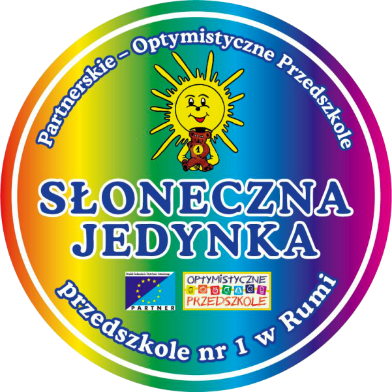   ANONIMOWA SKRZYNKA NA SYGNAŁY -                           SKRZYNKA ZAUFANIAW związku z pismem Ministra Edukacji Narodowej                                                                       DWKI-WPB.5012.25.2019.BK z dnia 11 maja 2019 r. oraz na podstawie art. 68 ust. 1 pkt 2, 3 i 6 i w związku  z art. 51 ust. 1 pkt 1 ustawy z dnia 14 grudnia 2016 r. Prawo oświatowe                                       ( Dz. U. z 2018 r. poz. 996, z późn. zm.),                                        by wzmocnić współpracę między                                  przedszkolem a rodzicami,  utworzyliśmy                                                    "anonimową skrzynkę na sygnały",                                          która znajduje się w szatni.